Thân gửi __________:Nếu quý vị có mức tăng thu nhập mà quý vị không báo cáo cho chúng tôi trong khoảng thời gian từ ngày 1 tháng 4 năm 2020 – ngày 31 tháng 3 năm 2021, quý vị nên báo cáo thu nhập này NGAY BÂY GIỜ và yêu cầu xét duyệt lại tạm thời. Bất kỳ khoản tiền thuê nhà trở về trước nào có thể được thanh toán từ một chương trình mới, Hỗ trợ Tiền thuê nhà Khẩn cấp cho Nhà ở được Trợ cấp (Sundisized Housing Emergency Assistance, SHERA), được chính phủ liên bang tài trợ để bao trả số tiền thuê nhà quá hạn đủ điều kiện. Nếu quý vị không báo cáo thu nhập này và thông tin này được phát hiện trong điều tra hàng năm tiếp theo, quý vị có thể nợ tiền thuê nhà trở về trước không đủ điều kiện để nhận trợ cấp từ SHERA. Xin nhắc lại, người thuê nhà ở nhà ở công cộng của tiểu bang phải báo cáo thu nhập hộ gia đình hàng tháng tăng trên 10% và người thuê nhà ở nhà ở Công cộng của Liên bang phải ________ Tiền thuê nhà này sẽ được thanh toán trực tiếp cho Cơ quan Nhà ở của quý vị thông qua chương trình SHERA. Chúng tôi sẽ cần sự hỗ trợ và cho phép của quý vị để nộp đơn xin các khoản tiền này. Quý vị có thể đủ điều kiện nhận hỗ trợ tiền thuê nhà này nếu:Thu nhập của quý vị thấp hơn giới hạn của chương trình 80% Thu nhập Trung bình của Khu vực (Area Median Income, AMI);Quý vị nợ tiền thuê đã đến hạn từ ngày 1 tháng 4 năm 2020 đến ngày 31 tháng 3 năm 2021; và Quý vị bị mất thu nhập, và/hoặc có sự gia tăng chi phí đáng kể do COVID-19.Quý vị sẽ cần ký một bản tuyên thệ nói rằng điều này là đúng.Tình trạng nhập cư không ảnh hưởng đến khả năng đủ điều kiện tham gia chương trình này của quý vị. Quý vị không cần số an sinh xã hội để đăng ký. Tuy nhiên, nếu quý vị có số an sinh xã hội, quý vị sẽ được yêu cầu cung cấp bốn chữ số cuối cùng. Nếu quý vị đủ điều kiện và nhận được hỗ trợ quyền lợi SHERA, chương trình có thể thanh toán 100% TIỀN THUÊ NHÀ TRỞ VỀ TRƯỚC MÀ QUÝ VỊ NỢ CHO CÁC THÁNG TỪ THÁNG 4 NĂM 2020 ĐẾN THÁNG 3 NĂM 2021 và quý vị sẽ nhận được THÊM SỰ BẢO VỆ (6 THÁNG sau khi nhận được khoản thanh toán theo quyền lợi SHERA cuối cùng) KHÔNG PHẢI RỜI KHỎI NHÀ KHI KHÔNG TRẢ TIỀN THUÊ NHÀ nếu quý vị vẫn đang gặp khó khăn trong việc thanh toán tiền thuê nhà của mình.Là Cơ quan Nhà ở của quý vị, chúng tôi sẽ giúp quý vị xác định xem quý vị có đủ điều kiện tham gia chương trình hay không và có thể cần những tài liệu nào. Chúng tôi không chắc chương trình này có cung cấp thêm dịch vụ hỗ trợ tiền thuê nhà đến hạn sau ngày 31 tháng 3 năm 2021 thông qua chương trình này không. Quý vị chịu trách nhiệm thanh toán tiền thuê hàng tháng hiện tại theo hợp đồng thuê nhà của quý vị hoặc nếu quý vị có hợp đồng thanh toán tiền thuê nhà thay thế được chúng tôi chấp thuận.Vui lòng liên hệ với nhà quản lý bất động sản thuộc Cơ quan Nhà ở của quý vị trong vòng 14 ngày tại _______________________________ để tìm hiểu thêm về việc quý vị có đủ điều kiện nhận trợ giúp qua SHERA hay không. Để được hỗ trợ tìm hiểu thư này, để được hỗ trợ về ngôn ngữ hoặc để được sắp xếp hợp lý, vui lòng liên hệ ________________.Trân trọng, ________________________ Nhà quản lý Bất động sản 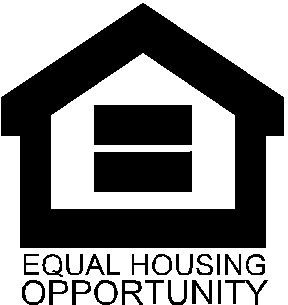 